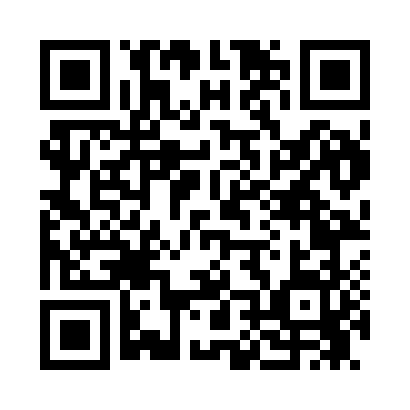 Prayer times for Duesler, Minnesota, USAMon 1 Jul 2024 - Wed 31 Jul 2024High Latitude Method: Angle Based RulePrayer Calculation Method: Islamic Society of North AmericaAsar Calculation Method: ShafiPrayer times provided by https://www.salahtimes.comDateDayFajrSunriseDhuhrAsrMaghribIsha1Mon3:185:221:145:269:0611:102Tue3:195:221:145:269:0611:093Wed3:205:231:145:269:0611:084Thu3:215:231:155:269:0611:075Fri3:225:241:155:269:0511:076Sat3:245:251:155:269:0511:067Sun3:255:261:155:269:0411:058Mon3:265:261:155:269:0411:049Tue3:285:271:155:269:0311:0210Wed3:295:281:165:269:0311:0111Thu3:315:291:165:269:0211:0012Fri3:325:301:165:269:0110:5913Sat3:345:311:165:259:0110:5714Sun3:355:321:165:259:0010:5615Mon3:375:331:165:258:5910:5416Tue3:395:341:165:258:5810:5317Wed3:405:351:165:258:5710:5118Thu3:425:361:165:248:5610:5019Fri3:445:371:165:248:5510:4820Sat3:455:381:165:248:5510:4721Sun3:475:391:175:248:5310:4522Mon3:495:401:175:238:5210:4323Tue3:515:411:175:238:5110:4124Wed3:535:421:175:238:5010:4025Thu3:545:431:175:228:4910:3826Fri3:565:451:175:228:4810:3627Sat3:585:461:175:218:4710:3428Sun4:005:471:175:218:4610:3229Mon4:025:481:175:208:4410:3030Tue4:045:491:165:208:4310:2831Wed4:065:511:165:198:4210:26